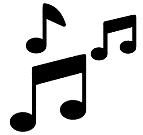 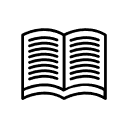 KS3 Music – Recommended ReadingKS4 Music – Recommended ReadingBook TitleAuthorThe AB Guide to Music Theory Vol 1Eric TaylorABRSM: Music Theory in Practise, Grade 1Eric TaylorABRSM: Music Grade BooksABRSMRockschool: Music Grade BookRockschoolThe Songwriters Idea BookSheila DavisStep-Up to GCSE MusicPaul TerryBook TitleAuthorWJEC/Eduqas GCSE MusicJan RichardsWJEC/Eduqas GCSE Music Revision GuideJan RichardsWJEC/Eduqas GCSE Music Listening TestsRhinegold EducationWJEC/Eduqas GCSE Music Revision GuideRhinegold EducationThe AB Guide to Music Theory Vol 1Eric TaylorABRSM: Music Theory in Practise, Grade 1Eric TaylorABRSM: Music Grade BooksABRSMRockschool: Music Grade BookRockschoolThe Lives and Times of Great ComposersMichael Steen